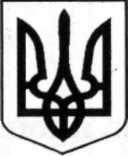 Куземинський ліцей імені Василя ШАРЕНКАГрунської сільської ради Охтирського району Сумської областівул. Центральна, 22, с. Куземин, Охтирський район Сумська область, 42752e-mail: kuzemyn2014@meta.ua09.10.2023                                                                                                                                                              Список педагогічних працівників Куземинського ліцею, які проходять чергову атестацію у 2023-2024 навчальному році                     Директор                                                                                        Людмила ЯВТУШЕНКО№ПІБЯкий навчальний заклад закінчивФахПредмети, які викладаєСтажРік проходження курсівЧергова/позачергова атестаціяЯку категорію маєНа яку категорію атестується1.КАЛЮЖНА Наталія МиколаївнаГДПУім.О.Довженкапочаткова освітаВчитель початкових класів 292023ЧерговаСпеціаліст вищої категорії та педагогічне звання старший вчительПідтвердження категорії «спеціаліст  вищої категорії» та педагогічого звання старший вчитель2.РЕШІТЬКО Оксана ВікторівнаСумДПУ ім. А.С.МакаренкаУкраїнська мова та літератураЗДНВР, зарубіжна література102023Чергова  Спеціаліст ІІ категоріїВідповідність займаній посадіПрисвоєння кваліфікаційної категорії «спеціаліст І категорії»3.ТОКАРЬ Наталія МиколаївнаЛебединське медучилище ім.М.І.СітенкаСестра медичнаЗахист України112023ЧерговаСпеціаліст Присвоєння кваліфікаційної категорії «спеціаліст ІІ категорії»4.КУЛИК Валентина ВолодимирівнаХарківський ДУГеографія Асистент вчителя212023чергова 12 тарифний розрядПідтвердження 12 тарифного розряду